Инструкция по эксплуатации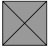 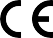 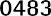 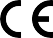 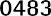 Инструменты SKY «СКАЙ»Перед использованием данного продукта необходимо внимательно прочитать настоящую инструкцию. Производитель не несет ответственности за вред, причиненный вследствие невыполнения настоящей инструкции по эксплуатации.1. Описание продуктаИнструменты SKY «СКАЙ» используются при хирургии и протезировании системами имплантатов компании bredent medical.  Инструменты SKY «СКАЙ» совместимы со следующими системами.SKY classic «СКАЙ классик»blueSKY «блюСКАЙ»narrowSKY «нэрроуСКАЙ»whiteSKY «уайтСКАЙ»miniSKY «миниСКАЙ»copaSKY «копаСКАЙ» 2. Показания/область примененияУниверсальные щипцы (№ SKYSD60) и держатель ключа (№ SKYSD65) используются в ротовой полости пациента для защиты от аспирации или проглатывания инструментов.Имплантоводы SKY classic «СКАЙ классик», blueSKY «блюСКАЙ», narrowSKY «нэрроуСКАЙ» (№ SKY-WTK5, SKY-WTK6), whiteSKY «уайтСКАЙ» (№ SKYC-WM6), copaSKY «копаСКАЙ» (№ COPACTK5, COPACTK6) и miniSKY «миниСКАЙ» (№ mSKYXWM6, mSKYXWM7) используются для введения соответствующих систем имплантатов.Ортопедические ключи SKY «СКАЙ» (№ SKY-SD22, SKY-SD28) используются для фиксации винтов протезов.Храповые ключи SKY «СКАЙ» используются для введения имплантатов (№ SKY-STK5, SKY-STK6) или для фиксации винтов протезов (№ SKY-SD16, SKY-SD25) с использованием соответствующих инструментов. Динамометрический ключ SKY «СКАЙ» (№ SKYTWPRO) позволяет прилагать заданный момент затяжки. Необходимо ознакомиться с соответствующими инструкциями по эксплуатации. Соединительный элемент SKY Connector Pro «СКАЙ Коннектор Про» (№ SKYTWCON) используется для удержания имплантоводов с контругловым соединением, в этом случае адаптер храпового ключа SKY «СКАЙ» должен использоваться с реверсивным ключом SKY «СКАЙ».Параллельный индикатор SKY «СКАЙ» (№ SKY-PI22) используется для контроля выравнивания (направление) имплантата во время подготовки костного ложа имплантата. SKY-PI22 имеет функцию «двустороннего профиля», позволяющую контролировать сверление твист-сверлом или сверлом SKY «СКАЙ» 3,5 мм.Позиционирование угловых имплантатов SKY fast & fixed «СКАЙ фаст энд фиксд (быстро и прочно)» более удобно выполнять со вспомогательным набором для определения ангуляции (№ SKYFFS35). Для этого параллельные штифты помещаются в заранее подготовленные полости (при помощи твист-сверла) имплантата фронтального отдела, и ангуляционное приспособление выравнивается в соответствии с требуемой длиной.3. ПротивопоказанияПродукт запрещается применять на пациентах с подозрением на аллергию до завершения аллергических проб, подтверждающих отсутствие у пациента аллергии на материалы, содержащиеся в продукте.4. Рекомендации по технике безопасности и предупреждение об имеющихся опасностяхНеобходимо записывать номер партии всех компонентов для обеспечения прослеживаемости и работы с рекламациями. 5. Хранение и срок службыПродукт поставляется нестерильным, необходимо обеспечить хранение в сухом месте без пыли в оригинальной упаковке. 6. Обработка Начальная стадия лечения/повторное лечение:При лечении следует разобрать все собранные части на индивидуальные компоненты сразу после использования, а также перед применением, и вручную промыть со щеткой под холодной проточной водой. Затем выполнить дезинфекцию в дезинфицирующей ванне (Komet DC1). Необходимо соблюдать руководство по эксплуатации производителя. Затем инструменты промываются три раза дистиллированной водой и тщательно высушиваются одноразовыми безворсовыми салфетками. Отверстия сверл продувать сжатым воздухом без содержания масла. Следует контролировать наличие повреждений, коррозии, а также работу инструментов. При наличии любых дефектов инструмент необходимо заменить. Затем все компоненты собираются, и инструменты SKY «СКАЙ» хранятся в соответствующих ячейках лотков. Дополнительные инструменты, используемые в процессе хирургического вмешательства, можно включить в нижеприведенный процесс стерилизации путем установки дополнительного лотка.Инструменты SKY «СКАЙ» могут стерилизоваться  с использованием процедуры паровой стерилизации в вакууме. Для этих целей генерируется 3-кратный фракционированный предвакуум, время стерилизации 4 минуты, температура 134 °C ±  1 °C.Инструменты SKY «СКАЙ», не использовавшиеся в процессе хирургического вмешательства, также извлекаются из лотка и готовятся.Применение:  ВНИМАНИЕ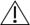 Следует соблюдать диапазон показаний для инструментов. Несоблюдение инструкций может привести к повреждению или перелому инструмента, что в свою очередь может привести к аспирации или проглатываю фрагментов или травмированию пациента.7.	Технические данные8.	СимволыМаркировка соответствия стандартам Европейского союза 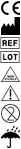 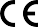 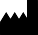 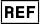 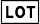 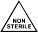 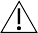 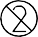 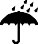 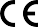 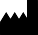 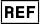 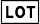 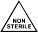 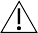 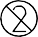 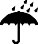 ПроизводительКаталожный номерНомер партии Нестерильно ВниманиеОдноразовый Хранить в сухом месте9.	Дополнительная информацияДанное изделие предназначено только для использования стоматологами, зубными техниками и обученным персоналом зубных клиник. Использовать только с оригинальным инструментом и компонентами.Все изделия c маркировкой   предназначены только для одноразового применения. При многократном применении данного изделия могут возникнуть следующие риски: перекрёстная контаминация, выход из строя, неточная установка и т.д.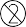 Настоящая инструкция по эксплуатации основана на современных методиках и оборудовании, а также на собственном опыте. Изделие может использоваться только при показаниях, перечисленных в пункте 2. За обработку изделия отвечает пользователь. Так как изготовитель не имеет влияния на обработку изделия, то ответственности за несоответствующие результаты он не несет. Любые претензии, возникающие в отношении ущерба, не могут превышать стоимости наших изделий.Все обозначения с символом ® или ™ являются зарегистрированными торговыми знаками и/ или наименованиями прочих правообладателей. ВНИМАНИЕ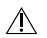 Перед введением все компоненты следует продезинфицировать и защитить от аспирации и проглатывания.№ИзделиеМатериалИнструменты SKY «СКАЙ»mSKYXWM6Контругловой имплантовод miniSKY «миниСКАЙ» 1.4035mSKYXWM7Контругловой имплантовод miniSKY «миниСКАЙ», длинный1.4035SKYTWCONSKY Connector Pro «СКАЙ Коннектор Про»1.4301SKYC-SM6Имплантовод для храпового ключа whiteSKY «уайтСКАЙ»1.4123SKYC-WM6Контругловой имплантовод whiteSKY «уайтСКАЙ»1.4123SKYFFS35Вспомогательный набор SKY fast & fixed

«СКАЙ фаст энд фиксд (быстро и прочно)»

для определения ангуляции 35°1.4305SKY-PI22Параллельный индикатор SKY «СКАЙ» 2,0+3,0 мм1.4305SKY-SD16Ортопедический ключ SKY «СКАЙ», короткий, 16 мм1.4021SKY-SD21Ключ SKY «СКАЙ» для сферических аттачментов 1.4021SKY-SD22Контругловой ортопедический ключ SKY «СКАЙ», короткий1.4021SKY-SD25Ортопедический ключ SKY «СКАЙ», длинный, 25 мм1.4021SKY-SD28Контругловой ортопедический ключ SKY «СКАЙ», длинный1.4021SKYTWPROДинамометрический ключ SKY Torque Wrench Pro «СКАЙ Торк Ренч Про»1.4301SKY-SD60Универсальные щипцы SKY «СКАЙ»1.4021, анодированный золотом и нитридом титанаSKY-SD65Держатель ключа SKY «СКАЙ»1.4006SKY-SD80Рукоятка для техников SKY «СКАЙ», вкл. SKY-SD221.4035SKY-STK5Короткий имплантовод для храпового ключа SKY ТК «СКАЙ ТК»1.4123SKY-STK6Длинный имплантовод для храпового ключа SKY ТК «СКАЙ ТК»1.4123SKY-WTK5Короткий контругловой имплантовод SKY ТК «СКАЙ ТК»1.4123SKY-WTK6Длинный контругловой имплантовод SKY ТК «СКАЙ ТК»1.4123COPACTK5Короткий контругловой имплантовод copaSKY «копаСКАЙ ТК»1.4123COPACTK6Длинный контругловой имплантовод copaSKY «копаСКАЙ ТК»1.4123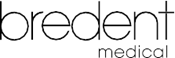 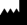 bredent medical GmbH & Co. KG Weissenhorner Str. 2 | 89250 Зенден | ГерманияТел.: +49 7309 872-600 | Факс: +49 7309 872-635www.bredent-medical.com | эл. почта: info-medical@bredent.com